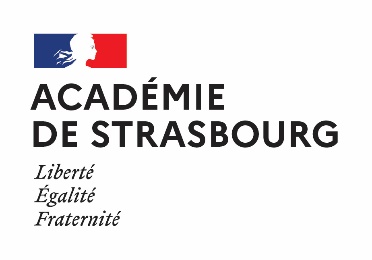 15pistes d’activités pédagogiques novatrices – SIQOChef d’œuvre réalisation d’un repas incluant des produits SIQO, marché local, producteurs locaux, affichage, fiches techniques, comparatif produits frais et produits semi élaborésréalisation d’un repas à thème portant sur l’Alsace et incluant quelque produits marqueurs et SIQOrepas éco-responsable + circuit court + SIQORepas végétarien avec quelques produits SIQOSaisonnalité des fruits et légumesVisites de salon professionnel (e-gast), rencontres de professionnels, visites d’entreprises, saveurs et soleil d’automne, avec en retour un compte rendu à l’attention des élèves, des parents d’élèves, de la direction, DDFPT…Organisation de dégustation interne avec des professionnels Réalisation d’un ensemble d’achat (courses) en direct (grossiste, supermarchés, boutique, marché des producteurs…)Contrôle des réceptions avec mise à jour d’une fiche produit incluant SIQOImmersion des 3ème PrépaMétiers avec découverte par ateliers animés par les enseignants et/ou les élèvesExploitation des PFMP (collecte d’information, sondage des tuteurs, enquête, introduction SIQO dans les travaux à présenter dans un rapport de stage)Découvrir avec un jeu de cartes, concevoir des cartes révisionRenforcer l’affichage dans les salles de classe, tableaux d’affichage (cf documentation SIQO)Compléter le tableau des allergènes des identifiants SIQOSensibilisation ponctuelle mais régulière en restaurant scolaireParticipation (et donc anticipation) à la semaine du goûtValorisation lors des portes ouvertes (carte locale des producteurs ou carte nationale des produits utilisés au cours de l’année)Co-intervention en français en lien avec des œuvres, bandes dessinées, mangas, reportagesSélection au CDI de livres en lien avec la thématique (exploitation annuelle)Contributeurs : enseignants de spécialité en CAP PSR